                            ПРАКТИЧЕСКАЯ РАБОТА 1Исходные данные.В трехфазную сеть с напряжением U=600 В включены три одинаковых приемника энергии (см. рис. 1). Сопротивления приемника равны R=52 Ом, ХC =16 Ом.Определить:1)  Фазные и линейные токи.2)  Определить коэффициент мощности, активные и реактивные мощности всей цепи.3)  Построить векторную диаграмму токов и напряжений.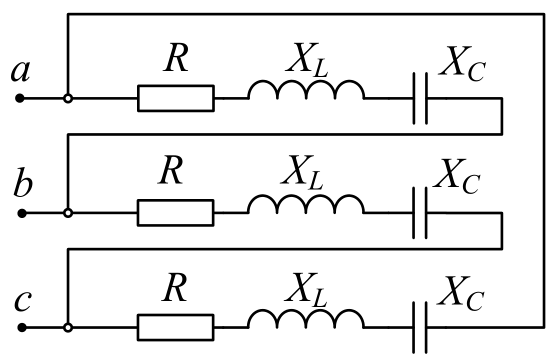                         Рисунок 1 – Исходная схема